AMAÇTransfüzyon merkezi personelinin ve kan bağışçılarının kan yoluyla bulaşan enfeksiyonlardan korunması için standartları belirlemek.KAPSAM Transfüzyon ünitesi  PersoneliTANIMUYGULAMA● Transfüzyon  merkezi  görevlileri çalışmaya başlamadan önce koruyucu önlük, tek kullanımlık steril olmayan lastik eldiven, kan sıçrama olasılığı olan durumlarda ise gözlük ve maske takmalıdır. ●Koruyucu önlük laboratuvarı terk ederken çıkarılmalıdır.●Her işlem öncesi ve sonrasında, el hijyeni kontrol talimatına uygun bir şekilde el hijyeni sağlanmalıdır.● İşlemler sırasında ağız yolu ile pipetleme yapılmamalıdır. Otomatik pipet kullanılmalıdır.●Güvenli çalışma için laboratuvara alanında yiyecek bulunmamalı, kolay havalandırılabilir olmalı, musluk,                             lavabo, dezenfektanlar bulunmalıdır. Laboratuvara Transfüzyon merkezi çalışanları dışındaki kişilerin girmesi yasaklanmalıdır.●Tıbbi atık kutuları hazır bulunmalı, atıklar tıbbi atık talimatına uygun olarak atılmalıdır. ●Transfüzyon  ünitesi laboratuarı ve donör odaları temizlik talimatına uygun şekilde temizlenmelidir.          ●Kan bulaşmasında koruyucu önlük değiştirilmelidir. Kan, bir kağıt havlu ile absorbe edilmelidir.  ●  Cam kırıkları süpürge ile alınmalıdır. 1 / 50’lik çamaşır suyu hazırlanarak yüzeye dökülüp, 30 dak. beklenmeli ve dezenfekte edilen yüzey durulanmalıdır. Bütün bu işlemlerde kullanılan  malzeme kırmızı renkli tbbi atık poşetine atılır. ●Santrifüj sırasında tüp kırılması, kan torbalarında sızıntı veya patlama var ise santrifüj derhal durdurulmalıdır. Santrifüj içinden tüp parçaları toplanmalı ve kesici ve delici tıbbi atık kutusuna           atılmalıdır. Santrifüj içinde kan torbası var ise kan torbası alınarak tıbbi atık poşetine atılmalıdır.        ● Santrifüjün içi 1 / 50’lik çamaşır suyu ile silinmeli ve durulanmalıdır.●Transfüzyon merkezi çalışan tüm sağlık personelinin Hepatit B yönünden kontrolü yapılmalı ve gerekli durumlarda Hepatit B aşısı yapılmalıdır.●Son kullanma tarihi geçmiş veya enfekte kanlar tıbbi atık poşetine atılmalıdır.●Kesici delici alet yaralanması, iğne batması sonrasında yaralanan yer bol su ile yıkanmalı ve en kısa sürede Enfeksiyon Hastalıkları polikliniğine başvurulmalıdır. ●Kan bağışçılarının kanının alınacağı kolun temizliği iyi yapılmalıdır.●Transfüzyon merkezi girişlerde ayakkabıların üzerine galoş takılmalıdır. ●Biyogüvenlik sorumlusu Transfüzyon merkezi personeline düzenli aralıklarla ( yılda en az 1 kez ) eğitim vermelidir.SORUMLULAR       Biyogüvenlik sorumlusu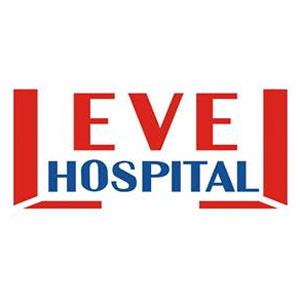 TRANSFÜZYON MERKEZİ BİYOGÜVENLİK TALİMATIDÖKÜMAN KODUTH.TL.08TRANSFÜZYON MERKEZİ BİYOGÜVENLİK TALİMATIYAYIN TARİHİ11.01.2017TRANSFÜZYON MERKEZİ BİYOGÜVENLİK TALİMATIREVİZYON TARİHİ00TRANSFÜZYON MERKEZİ BİYOGÜVENLİK TALİMATIREVİZYON NO00TRANSFÜZYON MERKEZİ BİYOGÜVENLİK TALİMATISAYFA1/1HAZIRLAYANKONTROL EDENONAYLAYAN  TRANSFÜZYON MERKEZİ SORUMLUSUPERFORMANS VE KALİTE BİRİMİBAŞHEKİM